Benchmark informatiebeveiliging en privacy in de mbo sector 2016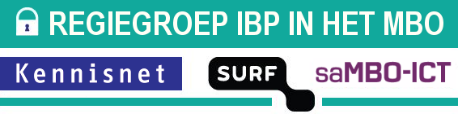 IBPDOC11bVerantwoordingProductieKennisnet / saMBO-ICTBenchmark is uitgevoerd met behulp van de tool Coable van het bedrijf Coblue Sybersecurity.Het Hoger Onderwijs (SURF SCIPR) maakt ook gebruik van deze tool.AuteursLudo Cuijpers 			(Kennisnet, ROC Leeuwenborgh)Rene Dol 				(Deltion)Esther van de Hei 			(Nimeto)Job Vos				(Kennisnet)December 2016Met dank aanAeres Groep			Martin DeimanAlbeda				Rienk de VriesArcus College			Joep LemmensAventus				Fung-Yee PoonCitaverde				Martijn van HoornClusius				Chris HouthuijsDeltion				Rene DolGraafschap College			Paul HoekenGrafisch Lyceum Rotterdam		Don van der LindenHelicon				Paul KremersHoornbeeck			Willem FlinkHout en Meubel College		Jan de HoogeLentiz				Rene BosmanKoning Willem 1 College		Frits van ZadelhoffMBO Utrecht			Marjolein RomboutsNimeto 				Esther van der HeiNoorderpoort			Martijn BroekhuizenNordwin College			Rob SmitNova College			Rob SmitOnderwijsgroep Tilburg		Brom BogersROC A12				Henk LinksROC Leeuwenborgh			Nico HermansROC Midden Nederland		Rene van der MarkROC Rijn Ijssel			Maarten VeldhuisROC TOP				Theo KuilboerROC Twente			Kim KuipersROC van Amsterdam			Co KlerkxROC West Brabant			Jan van den HazelkampSumma College			Martien van BeekveldZadkine				Wim ArendseSommige rechten voorbehoudenHoewel aan de totstandkoming van deze uitgave de uiterste zorg is besteed, aanvaarden de auteur(s), redacteur(s) en uitgever van Kennisnet geen aansprakelijkheid voor eventuele fouten of onvolkomenheden.Creative commonsNaamsvermelding 3.0 Nederland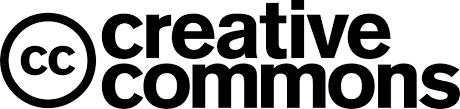 (CC BY 3.0)De gebruiker mag:Het werk kopiëren, verspreiden en doorgevenRemixen – afgeleide werken makenOnder de volgende voorwaarde:Naamsvermelding – De gebruiker dient bij het werk de naam van Kennisnet te vermelden (maar niet zodanig dat de indruk gewekt wordt dat zij daarmee instemt met uw werk of uw gebruik van het werk).Conclusies IBP benchmark 2016TerugblikMedio 2014 is de Taskforce Informatiebeveiliging en privacy van start gegaan met een duidelijke opdracht die verwoord is in het Verantwoordingsdocument. De eerste paragraaf spreekt boekdelen:… Het zal duidelijk zijn dat het thema Informatiebeveiliging en zeker ook privacy de laatste tijd met een sneltreinvaart in het onderwijs in de belangstelling is komen te staan. Dat heeft zo zijn redenen. Afgelopen jaren zijn in alle sectoren van het onderwijs incidenten rondom examinering in de publiciteit gekomen. In sommige gevallen ging dit ook om ernstige incidenten die breed in de media zijn uitgemeten. Dat levert voor het onderwijs veel schade op, waarbij imagoschade voorop staat. Het onderwijs wordt geacht op betrouwbare wijze diploma’s uit te reiken en het kan niet zo zijn dat daar twijfels over bestaan omdat examens op straat liggen dan wel op het internet te koop zijn. Een ander voorbeeld is de vraag of het onderwijs met de toenemende registratie van gegevens van leerlingen de bescherming van de privacy nog kan waarborgen. Steeds vaker zijn hier ook externe partijen en leveranciers bij betrokken en zonder goede afspraken hierover kan de privacybescherming zomaar in het geding zijn. Zeker bij jonge kinderen wordt dit door de maatschappij onacceptabel gevonden.Daar komt bij dat een vraag naar hoe het in de onderwijs sector gesteld is met de informatiebeveiliging en de bescherming van de privacy  nauwelijks kan worden beantwoord. Dat beeld is op zijn minst zeer gebrekkig en onhelder te noemen. En om aan te geven of je iets op orde hebt moet je daarover ook eerste afspraken gemaakt hebben over wat dan op orde is. Die afspraken ontbreken vooralsnog. Daarom is het in het belang van zowel het onderwijs zelf als van het ministerie van Onderwijs, Cultuur en Wetenschap (OCW) dat er gemeenschappelijke afsprakenkaders komen, dat die met alle onderwijsinstellingen en ook met de relevante externe partijen worden gedeeld en geïmplementeerd. Pas dan kan er een beeld ontstaan van hoe scholen het doen op deze terreinen en kunnen er verbeteringstrajecten worden ingezet en doelen gesteld worden om een bepaalde graad van beveiliging en bescherming te creëren. In het hoger onderwijs is dit traject al eerder ingezet. Dit alles heeft er toe geleid dat OCW de vraag bij de mbo sector heeft neergelegd om een beeld van de stand van zaken in het mbo met betrekking tot informatiebeveiliging en privacy te schetsen en er voor te zorgen dat er naar een gewenste situatie kan worden toegewerkt. De sector heeft deze uitdaging opgepakt en wil met dit programma de stappen zetten om in het mbo op een volwassen wijze met deze problematiek om te gaan en een acceptabel niveau van beveiliging en bescherming te bieden aan al haar studenten en medewerkers….Als sector hebben we het afgelopen jaren hard gewerkt om Informatiebeveiliging en privacy in onze sector op de strategische agenda te zetten. Op tactisch niveau hebben we een groot aantal documenten opgeleverd (zie bijlage 1) en is er volop geschoold in de masterclasses informatiebeveiliging en privacy (ibp) waar een vijftigtal mbo instellingen aan hebben deelgenomen. Op operationeel niveau is deze kennis binnen de mbo instellingen vertaald in een actief IBP beleid. Weliswaar staan we als sector aan het begin van een lange weg maar toch hebben we het gevoel dat we een vliegende start hebben gemaakt. We willen nu graag voor het tweede achtereenvolgende jaar weten waar de mbo sector staat. Daarvoor hebben we wederom een benchmark uitgevoerd om de bepalen op welk volwassenheidsniveau we ons nu bevinden.RepresentativiteitAan de eerste IBP benchmark (2015) hebben 19 mbo instellingen deel genomen waaronder 3 AOC’s, 14 ROC’s en 2 vakscholen. De regionale spreiding was afdoende. Zowel grote (ROC Amsterdam) als kleine (Nimeto) mbo instellingen hebben deelgenomen. Het is dan ook statistisch verdedigbaar dat deze deelwaarneming een getrouw beeld schetst van de 51 mbo instellingen die actief betrokken zijn bij het informatie en privacy beleid in onze sector. Van 14 instellingen was in 2015 niet duidelijk of zij stappen genomen hadden  op dit gebied. Aan de tweede benchmark (2016) hebben 30 mbo instellingen deelgenomen. Alle mbo instellingen hebben inmiddels stappen gezet op het gebied van informatiebeveiliging en privacy.Algemene bevindingen informatiebeveiligingDe benchmark is uitgevoerd op basis van het vastgestelde toetsingskader ibp. De toets is dan ook uitgevoerd op de 6 clusters die afgeleid zijn van het ISO 27001/2 normenkader. De opzet van de benchmark is gelijk aan die van het Hoger Onderwijs.Een samenvatting van de resultaten, de gemiddelde scores van alle mbo instellingen van alle statements (onderzochte onderwerpen) per cluster (tussen haakjes resultaat 2015):Cluster 1: Beleid en organisatie			1.8  (1.7)Cluster 2: Personeel, studenten en gasten		1.7  (1.7)Cluster 3: Ruimtes en apparatuur			2.2  (2.1)Cluster 4: Continuïteit				2.1  (2.0)Cluster 5: Vertrouwelijkheid en integriteit		2.0  (2.0)Cluster 6: Controle en Logging			1.6  (1.6)De gemiddelde score van de mbo sector is: 1,9 (1,9)Ter vergelijking de score van het Hoger Onderwijs in 2013 was 2,2.In hoofdstuk 2 worden de resultaten verder toegelicht.Gedetailleerde bevindingen informatiebeveiliging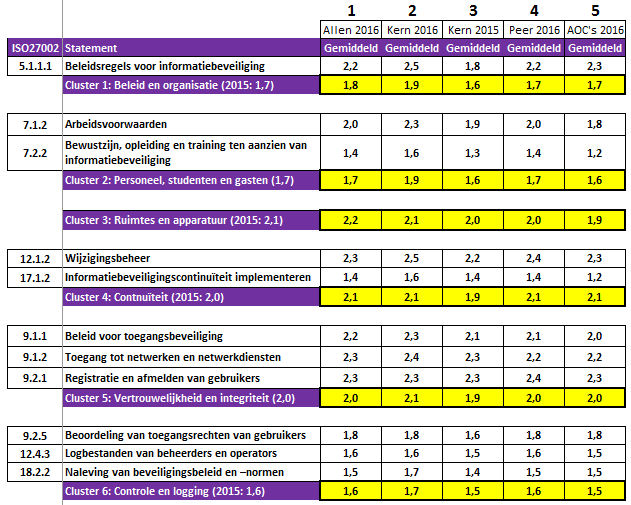 Kolom 1 (Allen 2016):	geeft de gemiddelde score weer van alle deelnemende mbo instellingen.Kolom 2 (Kern 2016):	geeft de score weer van de 12 instellingen die zowel in 2016 als in 2015 deelnamen aan de benchmark.	Opvallend is dat ze hoger scoren dan “Allen 2016”. Het statement  “Beleidsregels voor informatiebeveiliging” scoort bovengemiddeld (2,5).Kolom 3 (Kern 2015):	geeft de score weer van de 12 instellingen die zowel in 2016 als in 2015 deelnamen aan de benchmark. 	Opvallend is dat de score van 2015 flink verbeterd is in 2016 (Kolom 2 (Kern 2016)).Kolom 4 (Peer 2016):	geeft de score weer van de 16 instellingen die in 2016 hebben deelgenomen aan de Peer Review. 	De score wijkt amper af van het gemiddelde “Allen 2016”.Kolom 5 (AOC’s 2016):	geeft de score weer van de 6 AOC’s die hebben deelgenomen aan de benchmark.	De score wijkt amper af van het gemiddelde “Allen 2016”.Benchmark privacyDit jaar is er naast informatiebeveiliging, ook getoetst op privacy. Er zijn derhalve geen referentiecijfers beschikbaar. De benchmark is uitgevoerd op basis van het vastgestelde toetsingskader privacy. De gemiddelde score van de benchmark privacy bedraagt 1,5. Dit is teleurstellend in de wetenschap dat de sector over ruim 1 jaar (25 mei 2018, ingangsdatum AVG) een score 3 zou moeten kunnen halen. De rood gearceerde statements scoren te laag. Een score 1,1 of 1,2 geeft aan dat er binnen de sector maar een handvol mbo instellingen beleid op dit statement hebben ontwikkeld. Aan deze benchmark hebben 20 mbo instellingen deel genomen.Beleid en organisatiePersoneel, studenten en gastenRuimtes en apparatuurVertrouwelijkheid en integriteitControle en loggingAanbevelingen (in versie 1.0 worden deze aanbevelingen concreet uitgewerkt)Op basis van de benchmark komen de 30 deelnemende mbo instellingen tot de volgende aanbevelingen:Vertaling beleid naar concretere maatregelen en hulpmiddelenVoorbeelden: Digitale awareness training, Encrypted email voor decanen, Encryptie van mobiele devicesVertaalslag van beleid naar concrete dingen: good practices uitwisselenTraining voor proceseigenaren organiserenWat doe je bij incidenten? Incidenten delen en wat heb je dan gedaan?Het hebben van een register van verwerking van persoonsgegevens wordt verplicht in de AVG (P4 uit het toetsingskader Privacy): Er wordt door de gebruikersgroep ibp een model ontwikkeld. Masterclass (inleiding) Functionaris Gegevensbescherming (Registerplicht, Privacy risico, Best practice, etc.)Opleveren (model) bewerkersovereenkomsten voor de 10 meest gebruikte applicaties in de mbo sector. Aangezien veel mbo-instellingen van de zelfde partijen gebruik maken, heeft het bundelen van expertise om gezamenlijk de bewerkersovereenkomst te toetsen cq. af te stemmen de voorkeur. Er is reeds een initiatief hiertoe gestart. Aanpassen toetsingskaders aan nieuwe ontwikkelingenOpzetten Masterclass Privacy vanuit de praktijkOverzicht en/of handleiding maken het opnemen in bewerkersovereenkomsten van de verschillende beveiligingsklassen van gegevensHet classificeren en labelen van gegevens verdient extra aandacht. In de onderwijspraktijk blijkt dit voor meerdere organisaties lastig om praktisch in te vullen. In samenhang met het voorgaande punt wordt dit uitgewerkt en toegelicht in de voornoemde handleiding MBO-instellingen hebben het afgelopen jaar vragen gesteld over het delen van leerlinggegevens met externe partijen. Voorbeelden zijn de JOB Monitor, Cultureel Jongeren Pas, MBO Studentenpas, gegevens naar basisscholen tbv warme overdracht, etc… Er zal onderzocht worden of in alle gevallen toestemming nodig is van leerling/ouder om deze gegevens te mogen versturen. Er wordt onderzocht hoe deze de toestemming op een makkelijke, maar legitieme manier kan worden geregeld (aanhakend bij lopende initiatieven zoals het digitaal aanmeld formulier).  Resultaten ibp benchmarkToelichting op de tabellenAlle tabellen zijn op dezelfde manier opgebouwd. Een korte toelichting:Kolom 1, Nr.	Geeft het nummer van het statement weer. Deze nummering is gelijk aan de nummering van het Hoger Onderwijs / MBO normenkader. Het eerste cijfer staat voor het cluster, het tweede cijfer voor het statement nummer.Kolom 2. ISO27002	Geeft het nummer van de norm uit ISO27002. Een zestal normen zijn gesplitst in 12 statements. Dus 79 normen uit het ISO normenkader zijn gekoppeld aan 85 statements uit het HO/MBO normenkader.Niveau 1, 2, 3, 4 en 5 verwijzen naar de volwassenheidsniveaus (maturity levels).Het Normenkader informatiebeveiliging mbo wordt gebruikt om de volwassenheid van informatiebeveiliging te meten bij de mbo instellingen. Hiervoor wordt een 5-punts schaal gehanteerd gebaseerd op het Capability Maturity Model (CMM). Het CMM model is gebaseerd op procesvolwassenheid, de 5 niveaus zijn in de onderstaande tabel weergegeven.Bij ieder volwassenheidsniveau is de score weergegeven van de deelnemende mbo instellingen aan de benchmark. “Niveau 2” is rood omkaderd als een mogelijke baseline voor de sector. De modale klasse (klasse met de hoogste frequentie dichtheid) is weergegeven in geel. Indien 2 klassen dezelfde dichtheid hebben is de hoogste klasse geel gearceerd. Grijs gearceerd geeft de modale klasse aan uit 2015 indien deze afwijkt van 2016.Het gemiddelde cijfer (2016 en 2015) is het rekenkundige gemiddelde van de individuele waarnemingen.Wat gaat goed en wat gaat minder goed?Best scorende statements uit alle clusters.Opvallend is dat de top 8 van de goed scorende statements allemaal in de cluster 3, 4 en 5 zitten. Technisch lijkt het dus in orde te zijn.Slechts scorende statements uit alle clusters.Cluster 3 kent geen statement dat zeer slecht scoort. Cluster 1, beleid, komt tweemaal voor.Beleid en organisatieIn dit cluster valt veel winst te behalen. Een goedgekeurd ibp beleidsplan heeft invloed op de statements: 1.1, 1.2, 1.3, 1.4, 1.7, 1.8 en 1.20. Dit cluster is voor een gemiddelde instelling te behalen in een aantal maanden.Personeel, studenten en gastenDit is een moeilijk te realiseren cluster voor veel mbo instellingen. Met name de statements 2.2. en 2.4 vragen veel tijd en energie van alle medewerkers en studenten.Ruimtes en apparatuurHet best scorende statement van de mbo sector; geeft weinig aanleiding voor kritische beschouwingen. Feit blijft dat een aantal instellingen dit niveau niet realiseren. Nader onderzoek is dan ook gewenst om de oorzaak te kunnen achterhalen.ContinuïteitCluster 4 scoort goed. Opvallend is statement 4,14 dat uit de toon valt. Nota bene een belangrijk statement in het ibp veld (informatiebeveiligingscontinuïteit implementeren).Vertrouwelijkheid en integriteitDit cluster scoort gemiddeld. Opvallend is dat het (digitaal) sleutelbeheer (encryptie) onder de maat scoort.Controle en LoggingDit cluster scoort ver onder de maat. Registratie van informatie zal sector breed aangepakt moeten worden. Benchmark compliance-kader: PrivacyBeleid en organisatiePersoneel, studenten en gastenRuimtes en apparatuurVertrouwelijkheid en integriteitControle en loggingBijlage 1: 	Framework informatiebeveiliging en privacy in het mbo 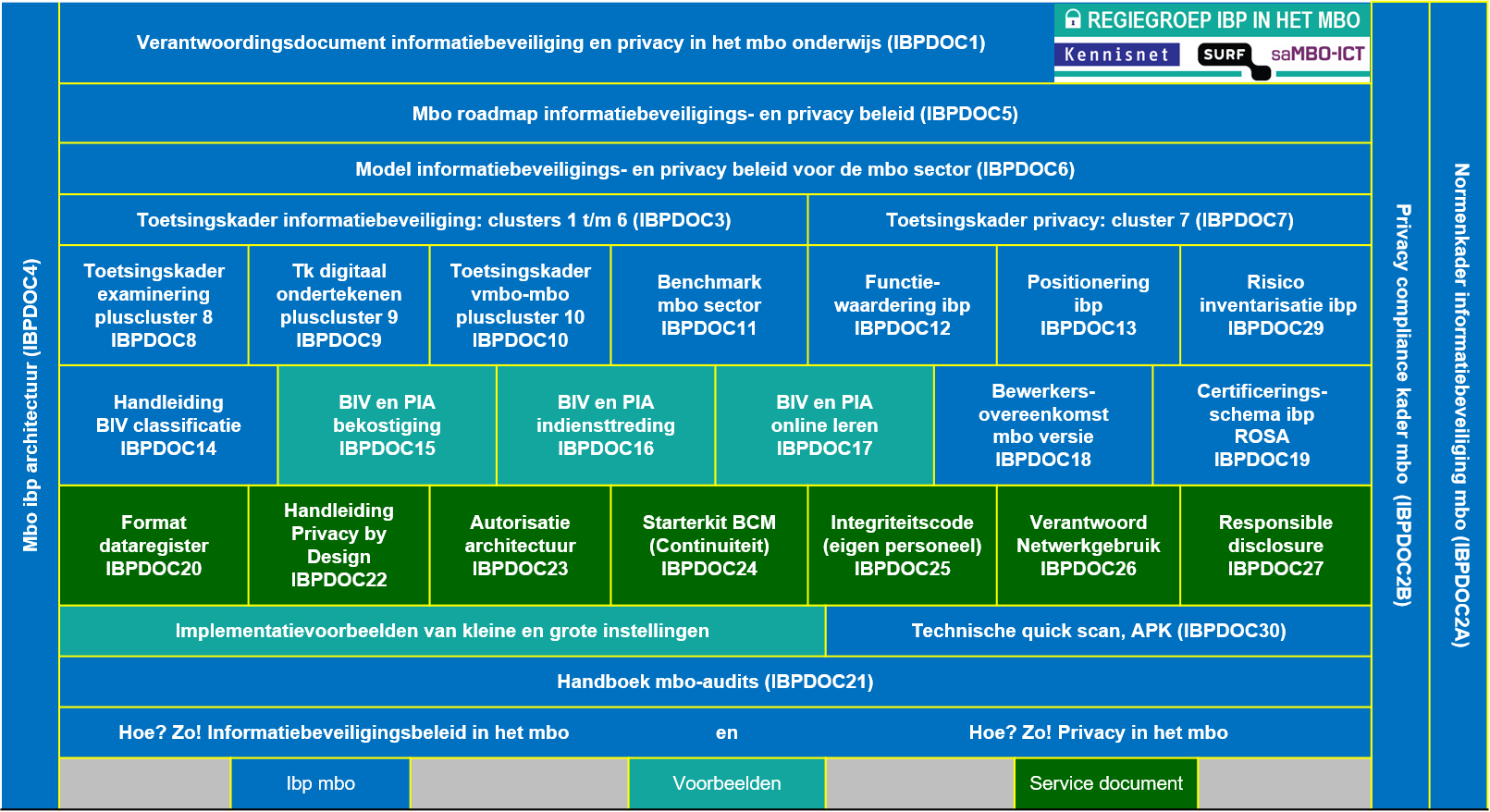 Nr.StatementBeoordelingP.1Privacy-beleid1,9P.2Functionaris gegevensbescherming1,9P.3Doelbepaling, doelbinding, grondslag, grond bij minderjarigen en dataminimalisatie1,3P.4Registratieplicht1,1P.5Bewaartermijnen1,4P.6Verwerking t.b.v. onderzoek1,2P.7Verwerking van bijzondere persoonsgegevens1,4P.8Geautomatiseerde besluitvorming1,2P.9Informatiebeveiliging1,8P.10Bewerkersovereenkomsten2,0Nr.StatementBeoordelingP.11Transparantie privacy beleid1,8P.12Informatieplicht verwerkingen1,4P.13Rechten van betrokkene1,6P.14Arbeidsvoorwaarden1,9P.15Bewustzijn, opleiding en training ten aanzien van privacy1,2Nr.StatementBeoordelingP.16Verwijderen van persoonsgegevens1,9Nr.StatementBeoordelingP.17Datakwaliteit (data-integriteit)1,9P.18Datalek1,8P.19Bijzondere persoonsgegevens1,7Nr.StatementBeoordelingP.20Privacy in informatiesystemen1,2P.21Gegevensbeschermingseffectbeoordeling (GEB, voorheen PIA)1,1P.22Naleving van privacy beleid en –normen1,4P.23Rapportage van privacy-gebeurtenissen1,6P.24Gebeurtenissen registreren1,5Niveau 1Niveau 2Niveau 3Niveau 4Niveau 5Nr.ISO27002Statement201620151.15.1.1.1Beleidsregels voor informatiebeveiliging2,26131011,9Niveau 1Niveau 2Niveau 3Niveau 4Niveau 5Nr.ISO27002Statement201620151.15.1.1.1Beleidsregels voor informatiebeveiliging2,26131011,9CMM niveauOmschrijving	niveau1Initieel, ad hoc: De processen zijn ad hoc georganiseerd, erg afhankelijk van individuele personenAd hocniveau2Herhaalbaar, maar intuïtief: Er wordt op een vaste manier gewerktBeleid is gemaakt en goedgekeurd en bij een kleine groep bekend (opzet en bestaan). niveau3Gedefinieerd proces: De processen zijn gedocumenteerd en bekend bij betrokkenenBeleid is bij alle betrokken medewerkers, studenten en externen bekend (werking).niveau4Beheerd en meetbaar: De processen worden beheerd, zitten in een verbetercyclus en zijn  meetbaar (PDCA).IBP is onderdeel geworden van de PDCA cyclus.Niveau5Geoptimaliseerd: Er wordt als vanzelfsprekend verbeterd en volgens best practices gewerkt. IBP is toekomstbestendig, effectief en efficiënt.Niveau 1Niveau 2Niveau 3Niveau 4Niveau 5Nr.ISO27002Statement201620154.512.3.1.1Back-up van informatie2,9171662,64.312.2.1.1Beheersmaatregelen tegen malware2,613172,43.1011.2.2Nutsvoorzieningen2,5591242,54.712.5.1Software installeren op operationele systemen2,53121322,54.912.6.2Beperkingen voor het installeren van software2,53111512,55.1313.1.1Beheersmaatregelen voor netwerken2,52121512,53.1211.2.4Onderhoud van apparatuur2,4181112,33.1512.4.4Kloksynchronisatie2,44121312,15.99.4.2Beveiligde inlogprocedures2,4116132,3Niveau 1Niveau 2Niveau 3Niveau 4Niveau 5Nr.ISO27002Statement201620151.78.2.1Classificatie van informatie1,420821,31.1010.1.1.2Beleid inzake het gebruik van cryptografische beheersmaatregelen1,4191011,32.27.2.2Bewustzijn, opleiding en training ten aanzien van informatiebeveiliging1,420821,44.1417.1.2Informatiebeveiligingscontinuïteit implementeren1,420911,45.1010.1.2.1Sleutelbeheer1,417131,36.514.2.8Testen van systeembeveiliging1,420911,3Niveau 1Niveau 2Niveau 3Niveau 4Niveau 5Nr.ISO27002Statement201620151.15.1.1.1Beleidsregels voor informatiebeveiliging2,26131011,91.25.1.1.2Beleidsregels voor informatiebeveiliging (gecommuniceerd)1,6161131,51.35.1.2Beoordeling van het Informatiebeveiligingsbeleid 1,71512121,71.46.1.1Taken en verantwoordelijkheden informatiebeveiliging:2,2613112,11.56.1.5Informatiebeveiliging in projectbeheer1,6151321,51.66.2.1.1Beleid voor mobiele apparatuur: 1,9111271,81.78.2.1Classificatie van informatie1,420821,31.88.2.2Informatie labelen1,5161311,31.910.1.1.1Beleid inzake het gebruik van cryptografische beheersmaatregelen1,518931,51.1010.1.1.2Beleid inzake het gebruik van cryptografische beheersmaatregelen1,4191011,31.1111.2.5Verwijdering van bedrijfsmiddelen1,8121171,71.1213.2.1Beleid en procedures voor informatietransport: 1,612181,61.1313.2.2Overeenkomsten over informatietransport1,8101551,91.1414.1.1Analyse en specificatie van informatiebeveiligingseisen1,971851,91.1515.1.2Opnemen van beveiligingsaspecten in leveranciersovereenkomsten1,8111451,51.1615.1.3Toeleveringsketen van informatie- en communicatietechnologie1,981751,71.1716.1.1Verantwoordelijkheden en procedures.2,0717421,81.1816.1.2Rapportage van informatiebeveiligingsgebeurtenissen2,1813721,91.1918.1.3Beschermen van registraties1,7111721,61.2018.1.4Privacy en bescherming van persoonsgegevens2,042331,91.216.1.2Scheiding van taken2,052051,9Gemiddeld (2015: 1,7)1,8Niveau 1Niveau 2Niveau 3Niveau 4Niveau 5Nr.ISO27002Statement201620152.17.1.2Arbeidsvoorwaarden2,091381,92.27.2.2Bewustzijn, opleiding en training ten aanzien van informatiebeveiliging1,420821,42.39.2.6Toegangsrechten intrekken of aanpassen2,312092,12.411.2.9‘Clear desk’- en ‘clear screen’-beleid1,617941,52.513.2.4Vertrouwelijkheids- of geheimhoudingsovereenkomst1,6131611,42.616.1.3Rapportage van zwakke plekken in de informatiebeveiliging1,515151,42.77.1.1Screening1,81213412,1Gemiddeld (2015: 1,7)1,7Niveau 1Niveau 2Niveau 3Niveau 4Niveau 5Nr.ISO27002StatementGemiddeld20153.16.1.2.1Beleid voor mobiele apparatuur2,1812102,23.28.3.2Verwijderen van media2,0716612,03.311.1.1Fysieke beveiligingszone2,2415112,23.411.1.2Fysieke toegangsbeveiliging2,061861,93.511.1.3Kantoren, ruimten en faciliteiten beveiligen2,061772,13.611.1.4Beschermen tegen bedreigingen van buitenaf2,3119912,33.711.1.5Werken in beveiligde gebieden2,052141,73.811.1.6Laad- en loslocatie1,91212421,93.911.2.1Plaatsing en bescherming van apparatuur2,3218822,53.1011.2.2Nutsvoorzieningen2,5591242,53.1111.2.3Beveiliging van bekabeling2,35121122,23.1211.2.4Onderhoud van apparatuur2,4181112,33.1311.2.6Beveiliging van apparatuur en bedrijfsmiddelen buiten het terrein1,981841,83.1411.2.7Veilig verwijderen of hergebruiken van apparatuur1,971852,13.1512.4.4Kloksynchronisatie2,44121312,1Gemiddeld (2015: 2,1)2,2Niveau 1Niveau 2Niveau 3Niveau 4Niveau 5Nr.ISO27002Statement201620154.112.1.2Wijzigingsbeheer2,34141112,24.212.1.4Scheiding van ontwikkel-, test- en productieomgevingen 2,2418711,94.312.2.1.1Beheersmaatregelen tegen malware2,613172,44.412.2.1.2Beheersmaatregelen tegen malware1,8121171,84.512.3.1.1Back-up van informatie2,9171662,64.612.3.1.2Back-up van informatie2,2516722,04.712.5.1Software installeren op operationele systemen2,53121322,54.812.6.1Beheer van technische kwetsbaarheden1,7111721,84.912.6.2Beperkingen voor het installeren van software2,53111512,54.1014.2.6Beveiligde ontwikkelomgeving1,981841,74.1115.2.2Beheer van veranderingen in dienstverlening van leveranciers1,8820111,74.1216.1.4Beoordeling van en besluitvorming over informatiebeveiligingsgebeurtenissen1,8101641,64.1316.1.5Respons op informatiebeveiligingsincidenten2,0816511,74.1417.1.2Informatiebeveiligingscontinuïteit implementeren1,420911,44.1517.2.1Beschikbaarheid van informatie verwerkende faciliteiten1,81115311,8Gemiddeld (2015: 2,0)2,1Niveau 1Niveau 2Niveau 3Niveau 4Niveau 5Nr.ISO27002Statement201620155.19.1.1Beleid voor toegangsbeveiliging2,2123512,25.29.1.2Toegang tot netwerken en netwerkdiensten2,3317912,35.39.2.1Registratie en afmelden van gebruikers2,32171012,45.49.2.2Gebruikers toegang verlenen2,042241,95.59.2.3Beheren van speciale toegangsrechten2,112542,05.69.2.4Beheer van geheime authenticatie-informatie van gebruikers2,1614102,25.79.3.1Geheime authenticatie-informatie gebruiken1,9129812,05.89.4.1Beperking toegang tot informatie2,2317102,25.99.4.2Beveiligde inlogprocedures2,4116132,35.1010.1.2.1Sleutelbeheer1,417131,35.1110.1.2.2Sleutelbeheer1,5181111,35.1212.4.2Beschermen van informatie in logbestanden1,61414111,65.1313.1.1Beheersmaatregelen voor netwerken2,52121512,55.1413.1.2Beveiliging van netwerkdiensten2,0101191,85.1513.1.3Scheiding in netwerken2,3510152,25.1613.2.3Elektronische berichten1,981841,85.1714.1.3Transacties van toepassingen beschermen1,6161131,6Gemiddeld (2015: 2,0)2,0Niveau 1Niveau 2Niveau 3Niveau 4Niveau 5Nr.ISO27002Statement201620156.19.2.5Beoordeling van toegangsrechten van gebruikers1,8101731,76.212.4.1Gebeurtenissen registreren1,7111721,66.312.4.3Logbestanden van beheerders en operators1,6141511,66.414.2.7Uitbestede softwareontwikkeling1,6131611,66.514.2.8Testen van systeembeveiliging1,420911,36.614.2.9Systeemacceptatietests2,0815612,06.715.2.1Monitoring en beoordeling van dienstverlening van leveranciers1,6141511,56.816.1.7Verzamelen van bewijsmateriaal1,5161311,46.918.2.2Naleving van beveiligingsbeleid en –normen1,514161,56.1018.2.3Beoordeling van technische naleving1,5161221,5Gemiddeld (2015: 1,6)1,6Nr.StatementBeoordelingP.1Privacy-beleid: Ten behoeve van het garanderen van privacy van deelnemers en medewerkers en om te voldoen aan de relevante wet- en regelgeving, behoort een reeks beleidsregels te worden gedefinieerd en goedgekeurd door het bestuur. In dit beleid is voorzien in procedures voor het uitoefenen van de rechten van deelnemers en docenten.1,9P.2Functionaris gegevensbescherming: De instelling benoemt een functionaris voor de gegevensbescherming (FG), of indien dit niet mogelijk of wenselijk is een privacy officer (PO), die is belast met intern toezicht op de verwerkingen van persoonsgegevens binnen de instelling, en alle verwerkingen van persoonsgegevens inventariseert en registreert. De verantwoordelijke zorgt er voor dat alle andere beroepswerkzaamheden van de FG verenigbaar zijn met zijn taken en verplichtingen als FG en dat die niet tot een belangenconflict leiden.1,9P.3Doelbepaling, doelbinding, grondslag, grond bij minderjarigen, dataminimalisatie.De instelling draagt er zorg voor dat de deze zaken zijn vastgesteld.1,3P.4Registratieplicht: Een verwerking van persoonsgegevens wordt gemeld aan de aangestelde Functionaris Gegevensbescherming die daartoe een (openbaar) register bijhoudt.1,1P.5Bewaartermijnen: Er is een actief archief- en vernietigingsbeleid: persoonsgegevens worden niet langer bewaard dan nodig voor het gestelde doeleinde. De instelling stelt op basis van de Archiefwet de vernietigings- en bewaartermijnen vast van de verwerkte persoonsgegevens. De instelling is in staat om alle persoonsgegevens die niet onder een wettelijke bewaartermijn vallen, op een eerste verzoek van de deelnemer (of als deze jonger is dan 16 jaar: diens ouders) te vernietigen.1,4P.6Verwerking t.b.v. onderzoek: Persoonsgegevens mogen worden verwerkt ten behoeve van: archivering in het algemeen belang (Archiefwet); wetenschappelijk of historisch onderzoek of statistische doeleinden.1,2P.7Verwerking van bijzondere persoonsgegevens:De instelling verwerkt geen persoonsgegevens betreffende iemands religieuze of levensbeschouwelijke overtuigingen, ras of etnische afkomst, biometrische gegevens (zoals vingerafdruk of irisscan) met het oog op de unieke identificatie van een persoon,gezondheid of iemands seksueel gedrag of seksuele gerichtheid1,4P.8Geautomatiseerde besluitvorming: In geval de instelling gebruik maakt van geautomatiseerde individuele besluitvorming:zal de onderwijsinstelling geen geautomatiseerde beslissingen laten nemen over de betrokkene zonder dat bij die beslissing een natuurlijk persoon namens de instelling betrokken is, tenzij de betrokkene instemt met een geautomatiseerde beslissing zonder menselijke interventie; enzal er aan de betrokkene duidelijke informatie worden verstrekt over de wijze van profilering, en heeft de betrokkene de mogelijkheid zijn standpunt en visie over het besluit en besluitvormingsproces te geven, en in verweer te komen tegen een dergelijke geautomatiseerde beslissing; enworden er bij de besluitvorming geen bijzondere persoonsgegevens gebruikt.1,2P.9Informatiebeveiliging: De instelling neemt passende technische of organisatorische maatregelen op een dusdanige manier dat de passende beveiliging van persoonsgegevens gewaarborgd is. De integriteit en vertrouwelijkheid van de persoonsgegevens moet gegarandeerd zijn. Verwerkte persoonsgegevens zijn beveiligd tegen verlies of tegen enige vorm van onrechtmatige verwerking. Deze beveiliging is afhankelijk van de stand van de techniek, de uitvoeringskosten, alsook de aard, de omvang, de context en de verwerkingsdoeleinden en de qua waarschijnlijkheid en ernst uiteenlopende risico's voor de privacy van de onderwijsdeelnemers. Bij de beveiliging wordt aangesloten bij algemeen geaccepteerde beveiligingsstandaarden binnen de praktijk van de informatiebeveiliging.1,8P.10Bewerkersovereenkomsten: Met alle leveranciers die als bewerker voor of namens de instelling persoonsgegevens (van deelnemers, medewerkers en externen) verwerken, worden bewerkersovereenkomsten gesloten waarin alle wettelijk vereiste afspraken zijn vastgesteld.2,0Nr.StatementBeoordelingP.11Transparantie privacy beleid: De instelling informeert de (ouders van) deelnemers en medewerkers van wie persoonsgegevens worden verwerkt, beknopt, transparant, eenvoudig toegankelijk en begrijpelijk in duidelijke en eenvoudige taal over het privacy beleid en de rechten en verplichtingen van betrokkenen.1,8P.12Informatieplicht verwerkingen: De instelling informeert actief, al dan niet met gebruikmaking van door leveranciers geleverde informatie, aan de (ouders van) deelnemers en medewerkers van wie persoonsgegevens worden verwerkt, welke verwerking er in welke informatiesystemen binnen de instelling plaatsvindt en welke maatregelen er zijn getroffen om de privacy van die deelnemer te kunnen waarborgen.Aan de betrokken deelnemers en docenten wordt beknopt, transparant, eenvoudig toegankelijk en begrijpelijk in duidelijke en eenvoudige taal ten minste medegedeeld: De identiteit en contactgegevens van de verantwoordelijke (CvB van de onderwijsinstelling), De contactgegevens van de FG of PO, welke (categorieën) persoonsgegevens worden verwerkt,het doel van de verwerking, of die verwerking beperkt is tot dat wat voor het gestelde doeleinde strikt noodzakelijk is,of persoonsgegevens ook voor andere doeleinden worden verwerkt, wat de bewaar- en vernietigingstermijnen zijn; of persoonsgegevens worden gedeeld met commerciële derden, of persoonsgegevens worden verkocht of verhuurd,of persoonsgegevens gecodeerd worden bewaard.1,4P.13Rechten van betrokkene: De instelling respecteert expliciet de volgende rechten:P.13.a.   Deelnemers (dan wel hun ouders) en medewerkers hebben het recht een verzoek te doen ter verbetering, aanvulling, verwijdering of afscherming van hun persoonsgegevens, in het geval dat deze gegevens: feitelijk onjuist zijn, voor het gestelde doeleinde onvolledig of niet ter zake dienend zijn, de verwerking van de persoonsgegevens niet meer nodig is, dan wel anderszins in strijd met een wettelijk voorschrift worden verwerkt.P.13.b.     De verbetering, aanvulling of verwijdering wordt voor zover redelijkerwijs mogelijk doorgegeven aan alle personen en organisaties die van de onderwijsinstelling hebben ontvangen. P.13.c.    Deelnemers hebben het recht om geheel ‘te worden vergeten’ door het verwijderen van alle persoonsgegevens, tenzij de onderwijsinstelling op grond van een wettelijke plicht, of ter vrijwaring van een rechtsvordering deze gegevens moet bewaren. Evenmin worden de gegevens verwijderd indien deze verwijdering een inbreuk op vrijheid van meningsuiting en informatie oplevert. P.13.d.     In geval de verwerking van persoonsgegevens plaatsvindt op basis van toestemming of een overeenkomst, heeft de deelnemer heeft recht om de door de onderwijsinstelling verwerkte persoonsgegevens in een gestructureerde, gangbare en machineleesbare vorm te verkrijgen. P.13.e.    De betrokken deelnemer wordt in kennis gesteld van de door de onderwijsinstelling uitgevoerde handelingen met zijn persoonsgegevens.1,6P.14Arbeidsvoorwaarden: In de contractuele overeenkomst met medewerkers en contractanten zijn hun (eventuele) verantwoordelijkheden voor privacy opgenomen. In deze overeenkomst is voorzien in een vertrouwelijkheids- of geheimhoudingsbeding ten aanzien van de verwerkte persoonsgegevens.1,9P.15Bewustzijn, opleiding en training ten aanzien van privacy: Alle interne en externe medewerkers van de organisatie behoren een passende bewustzijnsopleiding en -training te krijgen en regelmatige bijscholing van beleidsregels en procedures van de organisatie, voor zover relevant voor hun functie. De FG is hierbij betrokken.1,2Nr.StatementBeoordelingP.16Verwijderen van persoonsgegevens:Van apparatuur die niet langer wordt gebruikt, worden de op het apparaat aanwezige persoonsgegeven op een betrouwbare en veilige wijze vernietigd. Vernietiging is mogelijk door vernietiging van de gegevensdrager zelf. In geval van vernietiging door een derde, geeft deze een verklaring af aangaande vernietiging.1,9Nr.StatementBeoordelingP.17Datakwaliteit (data-integriteit): De verantwoordelijke gaat zorgvuldig om met de verwerkte persoonsgegevens en waarborgt het behoud en bescherming van de juistheid en de consistentie van die gegevens.1,9P.18Datalek: In geval van een inbreuk in verband met de (beveiliging van) persoonsgegevens die per ongeluk of op onrechtmatige wijze leidt tot de vernietiging, het verlies, de wijziging of de ongeoorloofde verstrekking van of de ongeoorloofde toegang tot doorgezonden, opgeslagen of anderszins verwerkte persoonsgegevens.En die inbreuk houdt een risico in voor de rechten en vrijheden van betrokkenen, dan meldt de verantwoordelijke de inbreuk bij de AP zo snel mogelijk, doch uiterlijk binnen 72 uur nadat de inbreuk bekend is geworden. Deze inbreuk wordt aan getroffen betrokkenen gemeld indien de inbreuk een waarschijnlijk een hoog risico inhoudt voor de rechten en vrijheden van betrokkenen. De getroffen deelnemers en medewerkers worden geïnformeerd over de aard van de inbreuk, en de gevolgen van de inbreuk op hun privacy.1,8P.19Bijzondere persoonsgegevens: Bij verwerking van bijzondere persoonsgegevens zoals gezondheidsgegevens, neemt de instelling (extra) passende, consequente en specifieke maatregelen om de veiligheid van de gegevens te garanderen. Het gebruik van deze bijzondere gegevens blijft beperkt tot alleen die gevallen dat de informatie strikt noodzakelijk en evenredig is.1,7Nr.StatementBeoordelingP.20Privacy in informatiesystemen: Bij het gebruiken en/of ontwerpen van informatiesystemen die persoonsgegevens van deelnemers en medewerkers verwerken, worden privacyregels zoals privacy by design en privacy by default in die systemen een aangehouden en zo mogelijk ingebouwd: Gegevensminimalisatie af te dwingen (zo min mogelijk vrije velden)Transparantie over gebruik van gegevensAfschermen van de identiteit (pseudonimisering)Gebruik sticky policiesData tracking (waaronder logging).1,2P.21Gegevensbeschermingseffectbeoordeling (GEB, voorheen PIA): De instelling voert een (tweejaarlijks terugkerende) evaluatie uit van de mogelijke effecten van de verschillende gegevensverwerking op de rechten en vrijheden van de betrokkenen. Deze evaluatie vindt eveneens plaats in geval van een wijziging in de verwerking van persoonsgegevens die specifiek de risico’s wijzigt voor de privacy van de betrokken deelnemers en medewerkers. De instelling voert naar aanleiding van de evaluatie een volledige GEB uit in geval de verwerking van de persoonsgegevens: in geval van een systematische en uitgebreide beoordeling van persoonlijke aspecten van betrokkenen, die is gebaseerd op geautomatiseerde verwerking, waaronder profilering, en waarop besluiten worden gebaseerd waaraan voor de natuurlijke persoon rechtsgevolgen zijn verbonden of die de natuurlijke persoon op vergelijkbare wijze wezenlijk treffen;Bijzondere persoonsgegevens (ras, gezondheid) worden verwerkt; Geautomatiseerde bewaking van publiek toegankelijke ruimtes.De beoordeling heeft betrekking op de gehele levenscyclus van persoonsgegevens van verzameling van verwerking tot verwijdering. In geval van herziening van of nieuwe verwerkingen van grote hoeveelheden persoonsgegevens, wordt vooraf bepaald wat de impact is van deze (gewijzigde) verwerking op de privacy van de deelnemers.Bij de GEB is altijd de FG betrokken.1,1P.22Naleving van privacy beleid en –normen: De instelling controleert (laat controleren) regelmatig de naleving van de privacy regels en informatieverwerking en -procedures binnen haar verantwoordelijkheidsgebied aan de hand van de desbetreffende beleidsregels, normen en andere eisen betreffende beveiliging. De FG ziet toe op de (dagelijkse) naleving van het beleid.1,4P.23Rapportage van privacy-gebeurtenissen: Privacy- en informatiebeveiligingsincidenten behoren zo snel mogelijk via de juiste leidinggevende niveaus te worden gerapporteerd aan de FG en verantwoordelijke.1,6P.24Gebeurtenissen registreren: Logbestanden van gebeurtenissen die gebruikersactiviteiten, uitzonderingen en informatiebeveiligingsgebeurtenissen registreren, behoren te worden gemaakt, bewaard en regelmatig beoordeeld.1,5